Коррекционно-развивающее занятие с первоклассниками.Цель занятия: Закрепление умений классифицировать предметы; развитие внимания, мышления, пространственной ориентации.Оборудование: Рисунок ракеты и смешариков, тетрадь, ручка, 2 корзинки, названия фруктов и овощей, мяч.				               Ход занятия:                  			 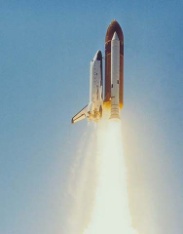 Вступительное слово: Начиная занятие, давайте отметим наше настроение. Сегодня к нам на урок, на ракете  прилетели смешарики, но выйти из ракеты не могут т. к дверь закодирована. Смешарики очень расстроены,  и просят нас им помочь. Поможем? Для этого нам нужно найти пять цифр кода, которые мы узнаем, выполнив задания: Задание №1.В корзинку, что стоит справа нужно собрать слова, которые обозначают  фрукты, а в корзинку слева нужно собрать названия овощей. (груша, апельсин, помидор, репа, свекла, яблоко, лук, мандарин, капуста). Давайте посчитаем, сколько у нас получилось фруктов, это и будет первая цифра кодового замка. (4)Задание №2.Записать на доске названия осенних месяцев? А сейчас посчитайте, сколько осенних месяцев?  Это и будет вторая цифра кодового замка. (3)Физкультминутка:Мы немножко отдохнем, Встанем, глубоко вдохнем, Руки в стороны, вперед,Нас работа еще ждет.Руки вниз, на пояс, вверх,Убегаем мы от всех.Побежим скорее в класс,Там послушаем рассказ.Задание №3.В каждом ряду выписать слово, которое по смыслу не подходит к остальным трем словам.Ласточка, самолет, сорока, грачКлубника, черника, береза, морошка. Посчитайте, сколько слов мы записали? (2)Задание №4.Назовите противоположные слова: (психолог кидает мяч ребенку и называет слово, ученик кидает мяч обратно и называет противоположное слово).Новый-…Мокрый-…Белый-…Ночь-…Холодно-…А сейчас посчитайте, сколько слов наоборот мы назвали, это и будет следующая цифра кодового замка. (5)Задание №5.На доске рассыпались слоги. Какие? Составьте из этих слогов одно слово «ракета». (1)А сейчас давайте  посмотрим, какие цифры мы нашли? Ребята, а кто-нибудь может расположить эти цифры в обратном порядке от наибольшего, к наименьшему. (54321)И дверь открылась. Вы спасли смешариков, а прилетели они к нам для того, чтобы поздравить мальчиков с 23им Февраля, а девочек с 8м Марта.Занятие подошло к концу. Давайте отметим наше настроение в конце занятия.